Topic 13 CarbonatesCarbonates are compounds that contain the carbonate ion CO32- .   All carbonates are insoluble in water except sodium, potassium and ammonium carbonates.  All carbonates decompose on heating (except sodium and potassium carbonate) to form the oxide and carbon dioxide. This is an example of thermal decomposition , the breaking down of compounds with heating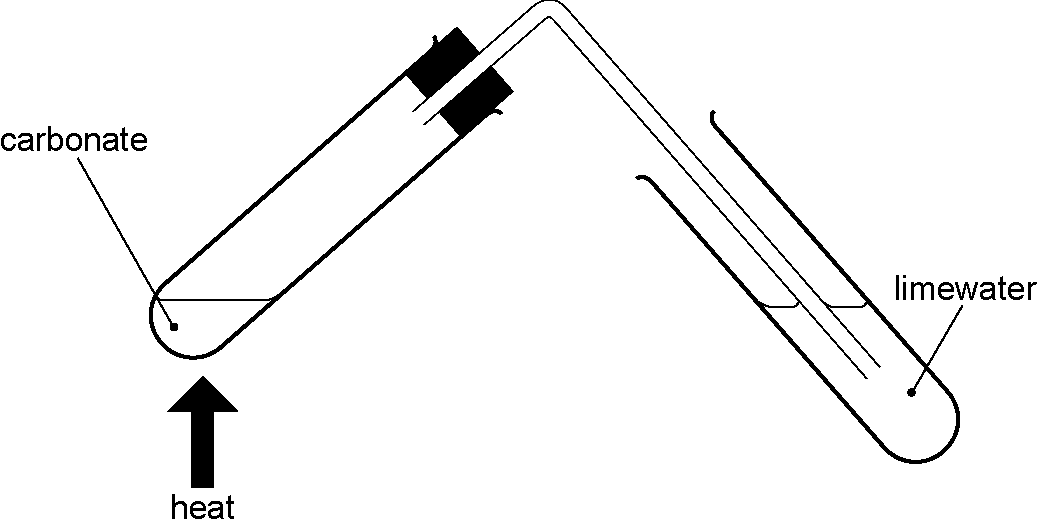 e.g  CuCO3    →   CuO    +   CO2All carbonates react with acids to produce a salt, carbon dioxide and water. They neutralise acids.e.g. CaCO3  +   2HCl →   CaCl2       + CO2    +   H2OLimestoneLimestone is a sedimentary rock formed from the shells and skeletons of sea creatures that lived millions of years ago.   Limestone is obtained from quarrying and about 5 billion tonnes are quarried every year. The main compound in limestone is calcium carbonate. It has many uses.  It can be used as limestone (CaCO3) or heated in a lime kiln to form lime (CaO, calcium oxide). Lime can then be added to water to make slaked lime (Ca(OH)2, calcium hydroxide).   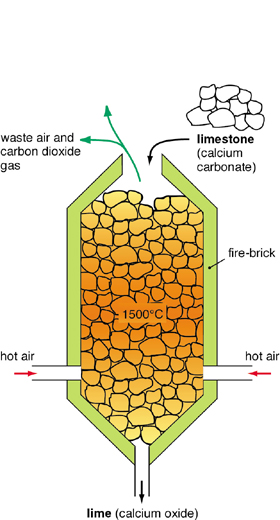 In Lime kiln:  CaCO3    →   CaO    +   CO2Adding water to Lime : CaO   +   H2O   →   Ca(OH)2Slaked lime (Ca(OH)2, calcium hydroxide) is also called limewaterIf carbon dioxide is bubbled through limewater it goes milky. This is because the Calcium hydroxide reacts with carbon dioxide to form insoluble calcium carbonate.Ca(OH)2  + CO2   →  CaCO3   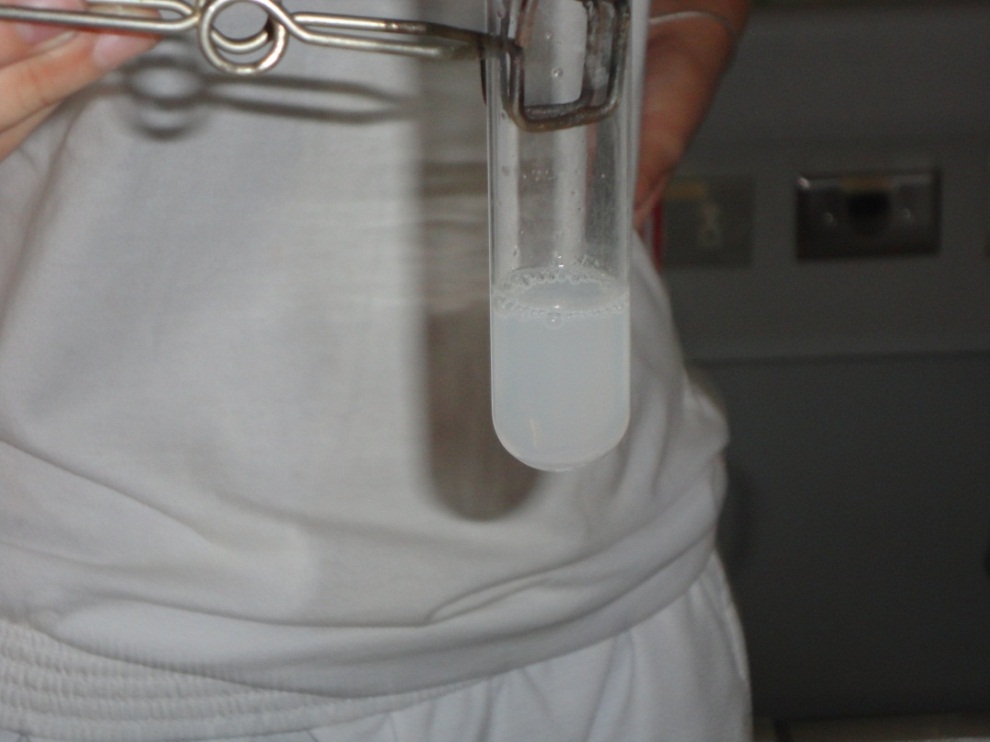 Uses of limestone, lime and slaked limeUseForm usedHow it is usedExtraction of ironLimestoneLimestone is added to the blast furnace. In the heat of the furnace it breaks down to calcium oxide and carbon dioxide. CaCO3    →   CaO    +   CO2The calcium oxide reacts with silicon dioxide (sand), which is one of the main impurities, to form Calcium silicate (slag). This flows to the bottom of the furnace and floats on the ironCaO + SiO2 → CaSiO3Neutralising acid soilLimestone, lime of slaked limeThese all react with the acid in the soil to neutralise itNeutralising flue gas(desulfurisation)Powdered limestone or slaked limeThese both neutralise the flue gas. When  slaked lime is used it reacts with sulfur dioxide to form calcium sulfiteCa(OH)2(s)  + SO2 (g)   →  CaSO3(s) + H2O(l)The calcium sulfite formed  is used to make plaster which is used in building and for broken bonesRoad buildingLimestoneUsed  underneath the tar on the roadCement makingLimestoneThe limestone is mixed with clay to make cement. Cement is used to make concrete